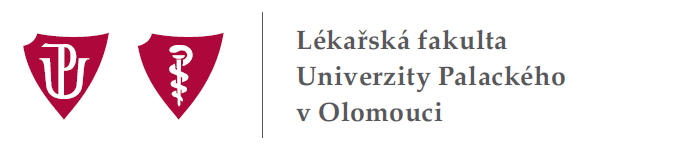 ZÁPIS č. 27/2015z porady vedení Lékařské fakulty Univerzity Palackého v Olomouci,která se konala v úterý 5. května 2015 v 14:00 hodin v pracovně děkana na DLF, tř. Svobody 8Splněné úkoly:26/1 Předložit vedení fakulty návrh podmínek pro přijímací řízení ke studiu na LF UP v akademickém roce 2016/2017, které budou zaslány členům AS LF UP ke schválení. Splněno. Návrh byl projednán a předán MUDr. J. Strojilovi, Ph.D., předsedovi AS LF, k dalšímu projednání na zasedání AS LF UP.26/2 Projednat s vedením Nemocnice Šumperk novou smlouvu o zajištění praxe studentů LF UP. Splněno. Děkan LF UP projednal tuto otázku s ředitelem Nemocnice Šumperk MUDr. Radanem Volnohradským a smlouva bude připravena do konce května 2015.26/3 Zajistit, aby proběhl úklid parkoviště před TÚ LF UP. Splněno. Ing. Valíková objednala úklid parkoviště.Úkoly ke splnění:24/2 Projednat návrhy na obnovování a nákup didaktické techniky na jednání AS LF UP a poradě děkana s vedoucími zaměstnanci.  Z: děkan LF UP25/3 Zúčastnit se slavnostního zahájení Kongresu pediatrů a dětských sester – XXXII. dny praktické a nemocniční pediatrie, který proběhne ve dnech 15. – 16. 5. 2015 v Clarion Congress Hotelu. Slavnostní zahájení se bude konat v pátek 15. 5. 2015 v 8:30 hodin.Z: děkan LF UP27/1 Zúčastnit se porady užšího vedení LF UP s užším vedením FNOL dne 14. 5. 2015 v 13:00 hodin na ředitelství FNOL.Z: děkan LF UP, předseda AS LF UP MUDr. J. Strojil, Ph.D., tajemnice LF UP Ing. Valíková, proděkani prof. Papajík, doc. Modrianský, proděkanka prof. Sovová27/2 Zaslat předsedovi AS LF UP MUDr. J. Strojilovi, Ph.D. návrh bodů programu zasedání AS LF UP, které se uskuteční dne 19. 5. 2015 v 13:00 hodin ve Velké posluchárně TÚ LF UP.Z: děkan LF UP27/3 Zúčastnit se promoce Dětské univerzity UP ve středu 6. 5. 2015 v 14:30 hodin v Moravském divadle Olomouc.Z: děkan LF UP27/4 Zúčastnit se pracovního jednání na téma oprava TÚ LF UP ve středu 6. 5. 2015 v 9:00 hodin na Ústavu mikrobiologie.Z: děkan LF, tajemnice LF Ing. Valíková, proděkan doc. Modrianský27/5 Předložit nový návrh označení nástěnek a sjednotit ho s dalšími nástěnkami ve foyer TÚ LF UP a jednotným vizuálním stylem.Z: Ing. AntošováAgenda děkana:Olomoucký majáles UPDěkan LF UP uvedl, že doplnil informaci k rozhodnutí rektora UP B3-15/5-RR - Rektorské volno dne 5. 5. 2015 na UP (http://www.upol.cz/fileadmin/user_upload/dokumenty/2015/RRB3-15-5-v.r..pdf) následovně: Neúčast studentů LF UP ve výuce je omluvena, ale musí být nahrazena. Organizace náhrad je plně v kompetenci jednotlivých pracovišť fakulty. Tato informace byla rozeslána vedoucím zaměstnancům fakulty a všem studentům.Zápis ze zasedání Akreditační komise Děkan oznámil, že na základě zápisu ze zasedání Akreditační komise 13. – 15. 4. 2015 - viz následující odkaz: http://www.akreditacnikomise.cz/attachments/article/538/zapis_ak_02_2015.pdf - LF UP úspěšně reakreditovala studijní programy Všeobecné lékařství a General Medicine na dobu 10 let a současně reakreditovala Gynekologii a porodnictví (na dobu 8 let), Chirurgii (4), Lékařskou biologii (4), Lékařskou farmakologii (8), Lékařskou chemii a biochemii (8), Lékařskou imunologii (4), Nukleární medicínu (4), Onkologii (4), Patologii (4), Radiologii (8), Vnitřní nemoci (8) pro habilitační řízení a řízení ke jmenování profesorem a současně Hygienu, preventivní lékařství a epidemiologii, Neurochirurgii pro habilitační řízení na čtyřleté období. Děkan vyjádřil velké poděkování za pečlivou přípravu podkladových materiálů všem, kteří se podíleli na zpracování akreditačního spisu.Vernisáž „Abstraktní realita“Děkan připomenul, že dne 11. 5. 2015 od 17:00 hodin ve foyer Dostavby TÚ LF UP se uskuteční vernisáž výstavy s názvem „Abstraktní realita“ absolventky LF UP MUDr. Zuzany Ondrášové – viz příloha č. 1.Porušování pravidel pro používání skříněk ve vestibulu TÚ LF UPDěkan otevřel otázku dvou studentů General Medicine, kteří opakovaně porušují pravidla pro používání skříněk ve vestibulu TÚ LF UP. Oznámil, že vzhledem ke skutečnosti, že studenti nereagovali na oznámení, byly skříňky protokolárně otevřeny a těmto studentům nebudou klíče dále půjčovány. Současně byla diskutována otázka nevhodného chování některých studentů v budovách LF UP. Požádal proděkana prof. Ehrmanna a Ing. Antošovou, aby všem studentům byly odeslány e-maily s upozorněním na dodržování pravidel slušného chování. V této souvislosti požádal tajemnici Ing. Valíkovu o přípravu provozního řádu budov LF UP.Konference SVOČ na LF UPDěkan LF UP připomenul konání XLVIII. konference SVOČ  v úterý 12. 5. 2015 - viz následující odkaz: http://www.lf.upol.cz/skupiny/studentum/svoc/. Slavnostní zahájení se uskuteční v 8:00 hodin ve Velké posluchárně TÚ LF UP a vyhlášení výsledků konference proběhne v 18:00 hodin v jídelně FNOL. Prezentace výsledků vědecko-výzkumné práce studentů budou probíhat v prostorách TÚ LF UP a Kliniky zubního lékařství. Pozvánka na XLVIII. konferenci studentských vědeckých prací LF UP byla zaslána všem vedoucím zaměstnancům LF UP.Setkání s ministrem zdravotnictvíDěkan LF UP oznámil, že obdržel pozvání na setkání děkanů lékařských fakult s ministrem zdravotnictví MUDr. Svatoplukem Němečkem, MBA, které se bude konat dne 27. 5. 2015.Hodnocení výsledků VaVaIDěkan informoval vedení LF UP o hodnocení výsledků VaVaI za rok 2014 a 2015. Na zasedání předsednictva Rady vysokých škol dne 16. 4. 2015 místopředseda vlády pro vědu, výzkum a inovace MVDr. Pavel Bělobrádek, Ph.D., MPA sdělil, že hodnocení výsledků roku 2014 bude dokončeno a současně se pracuje na hodnocení 2015.Porada užšího vedení LF UP s užším vedením FNOLDěkan připomenul, že dne 14. 5. 2015 v 13:00 hodin na ředitelství FNOL proběhne porada užšího vedení LF UP a FNOL. Za LF UP se zúčastní děkan prof. M. Kolář, proděkani prof. Papajík, doc. Modrianský, tajemnice Ing. Valíková, předseda AS LF UP MUDr. J. Strojil, Ph.D., proděkanka prof. Sovová. Na tomto jednání budou projednány otázky výdejny jídel, projektů „Telemedicína“ a „Cyklotron“, adaptačního programu pro absolventy LF, možnost využívání skladovacích prostor ve FNOL pro potřeby LF UP a další.Program společné porady děkana LF UP a ředitele FNOL s vedoucími zaměstnanci Dne 26. 5. 2015 se uskuteční společná porada děkana LF UP a ředitele FNOL s vedoucími zaměstnanci.Děkan LF UP navrhl následující body jednání:Adaptační program – informaceObnovování didaktické techniky na LF UP v roce 2015 Oprava TÚ LF UP – informacePřijímací řízení na LF UP Výsledky reakreditací  na LF UP – informaceStudijní záležitostiInformace děkanaSetkání vedení LF UP s vedením JLF UK v MartiněDěkan oznámil, že ve dnech 25. – 27. 6. 2015 se uskuteční společné setkání vedení LF UP a vedení JLF UK v Martině. Organizace tohoto setkání spočívá na LF UP.Návrh bodů do programu zasedání AS LF UPDěkan otevřel otázku programu zasedání AS LF UP, které se bude konat v úterý 19. 5. 2015 v 13:00 hodin ve Velké posluchárně TÚ LF UP. Po diskusi požádal předsedu AS LF UP MUDr. J. Strojila, Ph.D. o zařazení těchto bodů:Podmínky přijímacího řízení na LF UP pro akademický rok 2016/2017Výroční zpráva LF UP za rok 2014 Reakreditace studijních programů Všeobecné lékařství a General Medicine, reakreditace habilitačních řízení a řízení ke jmenování profesorem na LF UPInformace děkanaPodkladové materiály budou předány předsedovi AS LF UP MUDr. J. Strojilovi, Ph.D.Promoce Dětské univerzity UPDěkan LF UP oznámil, že ve středu 6. 5. 2015 v 14:30 hodin v Moravském divadle Olomouc se koná slavnostní promoce Dětské univerzity UP, které se zúčastní.Návštěva premiéra ČR na UPDne 21. 5. 2015 navštíví UP premiér ČR Mgr. Bohuslav Sobotka s ministrem školství, mládeže a tělovýchovy PhDr. Marcelem Chládkem, MBA. Děkan LF UP se bude účastnit programu souvisejícího s návštěvou premiéra a ministra na UP.Světová databáze středoškolského vzděláníDěkan otevřel znovu otázku světové databáze středoškolského vzdělání. Po projednání bylo rozhodnuto, že LF UP zatím tuto možnost nevyužije.Pracovní jednání o opravě TÚ LF UPDěkan oznámil, že ve středu 6. 5. 2015 v 9:00 hodin na Ústavu mikrobiologie se bude konat pracovní jednání na téma oprava TÚ LF UP a její harmonogram, kterého se zúčastní: děkan LF, děkan FZV, kvestor UP, proděkan doc. Modrianský, tajemnice LF Ing. Valíková, tajemnice FZV Ing. Fialová, vedoucí oddělení rozvoje a výstavby RUP Ing. Gren.Informace o poradě rektora UP s děkany fakultDěkan LF UP informoval, že dne 5. 5. 2015 od 8.00 hodin na RUP se konala porada rektora UP s děkany fakult, na níž byly projednávány následující body: Počty financovaných studentů na UP v akademickém roce 2015/2016Děkan v této souvislosti připomenul, že LF UP očekává 10% nárůst počtu studentů v prvním ročníku v porovnání s akademickým rokem 2014/2015 (cca 204 studentů). Vykazování mobilitBylo zdůrazněno, že pro vykazování mobilit v rámci parametru „K“ je nutná délka praxe po dobu minimálně 30 dnů. Děkan požádal proděkana prof. Ehrmanna o ověření, zdali má LF UP smlouvu v rámci programu Erasmus+ s „University of Groningen“.Harmonogram promocí na UP       Děkan informoval, že LF UP již předala harmonogram promocí na RUP. Financování Mateřské školky pro děti zaměstnanců UP (MŠ) Děkan oznámil, že v MŠ je umístěno sedm dětí zaměstnanců LF UP a fakulta se tedy bude podílet na spolufinancování provozu. Požádal tajemnici Ing. Valíkovou o projednání této záležitosti s kvestorem UP.Různé:Prof. RNDr. Hana Kolářová, CSc.Návrh podmínek pro přijímací řízeníNávrh podmínek pro přijímací řízení ke studiu na LF UP v akademickém roce 2016/2017 byl zaslán členkám a členům AS LF UP k projednání a následnému schválení.Prof. MUDr. Jiří Ehrmann, Ph.D.Návrh podmínek přijímacího řízení Návrh podmínek přijímacího řízení do anglických studijních programů v akademickém roce 2016/2017 bude předložen AS LF UP.Schůzka se zástupci Palacký English Programme Association („PEPA“)Proděkan prof. Ehrmann informoval o schůzce se zástupci „PEPA“, která proběhla dne 4. 5. 2015. Byla projednána následující témata:Buddy systémBalíčky s upomínkovými předměty pro účastníky akce „Úvodní týden v Olomouci“ pro studenty prvních ročníkůStudenti plánují volbu předsedy a členů výboru „PEPA“ na říjen 2015 - vedení fakulty vyslovilo podporu „PEPA“.Otázka nákupů přes internet – tajemnice Ing. Valíková uvedla, že veškeré finanční náklady budou navedeny na příslušný SPP prvek. Konkrétní záležitosti lze projednat přímo s Ing. Valíkovou.Dotaz na možnost navýšení finančního příspěvku „PEPA“ - děkan LF UP k tomu uvedl, že toto je možné po předložení žádosti o navýšení stávající částky a doložení účelnosti využití přidělených finančních prostředků ve výši Kč 20.000,-.Ing. Alina AntošováMagnetické nástěnkyVe foyer TÚ LF UP jsou nové magnetické nástěnky. Podle jednotného vizuálního stylu je nutné vytvořit nové označení nástěnek a sjednotit ho s dalšími nástěnkami v těchto prostorách a jednotným vizuálním stylem UP. Ing. Antošová předloží nový návrh označení nástěnek. Na základě tohoto návrhu bude řešena vlastní realizace. Proděkan prof. Papajík k tomu uvedl, že logomanuál LF UP postupně dostane formu dle jednotného vizuálního stylu UP. Příprava rozvrhů výukyV úterý 12. 5. 2015 v 13:00 hodin v malé posluchárně TÚ LF UP proběhne schůzka týkající se přípravy rozvrhů výuky. Pozvánky budou rozeslány.Ing. Jana ValíkováNáhradní plněníTajemnice Ing. Valíková rozeslala informaci o náhradním plnění týkající se nákupu kancelářských potřeb. Bude řešeno i pro další komodity, a poté děkan LF UP předá informaci vedoucím zaměstnancům.Informace k bufetu v Dostavbě TÚ LF UPVedení LF UP byl informováno o schůzce s jednatelem firmy provozující bufet panem Pavlem Jeníkem. Byl řešen zápach v budově – budou přidány pachové filtry do všech odsavačů. Otevírací doba bude od 11. 5. 2015 prodloužena do 17.00 hodin (tato informace bude zveřejněna). Otázka prázdninového provozu bude dále řešena. V bufetu bude k dispozici kniha připomínek. Stávající sortiment odpovídá poptávce. Nově budou do nabídky zařazeny čerstvé saláty a lze platit platebními kartami.Sportovní den UP 2015Všem zaměstnancům děkanátu LF UP, kteří se chtějí věnovat sportovním aktivitám, bude toto umožněno v rámci Sportovního dne UP 2015 – viz následující odkaz:http://www.upol.cz/kalendar/akce/cal/2015/05/13/event/view-day|page_id-11713/tx_cal_phpicalendar/5267/Děkan LF UP zdůraznil, že výuka, která nebude z tohoto důvodu realizována, musí být nahrazena. Způsob náhrady určí jednotlivá pracoviště fakulty. Tato informace bude rozeslána studentům a zaměstnancům LF UP. Prof. MUDr. Tomáš Papajík, CSc.Příprava reakreditace pro habilitační řízení a řízení ke jmenování profesoremBudou zahájeny práce na přípravě žádosti o reakreditaci pro habilitační řízení a řízení ke jmenování profesorem pro další obory (Lékařská mikrobiologie, Urologie, Lékařská genetika).Informace o Agentuře pro zdravotnický výzkum ČR (AZV)Vedoucím zaměstnancům LF UP budou zaslány informace o AZV a stručná rekapitulace výsledků předešlé výzvy (VES 2015). Aktuální informace z AZV budou pravidelně zasílány vedoucím zaměstnancům a důležité materiály budou umístěny na web fakulty (http://www.lf.upol.cz/menu/veda-a-vyzkum/granty-a-projekty/). Složení grantového týmu Vedení LF UP bylo informováno, že grantový tým fakulty bude pracovat v následujícím složení: prof. MUDr. T. Papajík, CSc., Ing. J. Valíková, M. Vičíková, L. Látalová, Ing. A. Hoštičková.Aktualizace webových stránekPostupně budou aktualizovány a upravovány webové stránky LF UP.V úterý 12. 5. 2015 se nebude konat porada vedení LF UP z důvodu souběhu s konáním konference SVOČ. Příští porada vedení LF UP proběhne v úterý 19. 5. 2015 po skončení zasedání Akademického senátu LF UP.Zápis schválil: prof. MUDr. Milan Kolář, Ph.D., děkan LF UPZapsala: Ivana KlosováPříloha č. 1